АДМИНИСТРАЦИЯ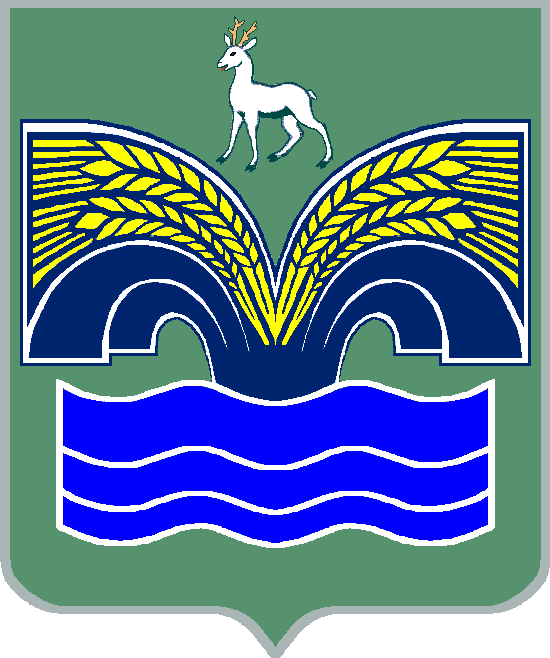 СЕЛЬСКОГО ПОСЕЛЕНИЯ Большая РаковкаМУНИЦИПАЛЬНОГО РАЙОНА КрасноярскийСАМАРСКОЙ ОБЛАСТИПОСТАНОВЛЕНИЕот  18 августа 2022 года  № 37Об утверждении Порядка организации сбора отработанных          ртутьсодержащих ламп на территории  сельского поселения                  Большая Раковка муниципального района Красноярский                                                          Самарской области                                                                 Во исполнение пункта 18 части 1 статьи 14 Федерального закона от 06 октября 2003 года  № 131-ФЗ «Об общих принципах организации местного самоуправления в Российской Федерации» к вопросам местного значения поселения относится организация сбора и вывоза бытовых отходов и мусора и пункта 8 постановления Правительства РФ от 03.09.2010 № 681 «Об утверждении Правил обращения с отходами производства и потребления в части осветительных устройств, электрических ламп, ненадлежащие сбор, накопление, использование, обезвреживание, транспортирование и размещение которых может повлечь причинение вреда жизни, здоровью граждан, вреда животным, растениям и окружающей среде», Администрация   сельского поселения Большая Раковка  муниципального района Красноярский Самарской областиПОСТАНОВЛЯЕТ:1. Утвердить Порядок организации сбора отработанных ртутьсодержащих ламп на территории сельского поселения Большая Раковка муниципального района Красноярский Самарской области, согласно приложению № 1.2. Утвердить Типовую инструкцию по организации хранения отработанных ртутьсодержащих отходов (далее – Типовая инструкция), согласно приложению № 2.3. Рекомендовать руководителям, юридическим лицам, индивидуальным предпринимателям, физическим лицам при обращении с ртутьсодержащими лампами руководствоваться настоящим Порядком и Типовой инструкцией, утвержденными настоящим постановлением.4.Собранию представителей сельского поселения Большая Раковка муниципального района Красноярский Самарской области выделить дополнительные средства на организацию сбора,  хранения, транспортировку к месту утилизации и переработки  ртутьсодержащих отходов.	5. Администрации сельского поселения организовать временный пункт приема и хранения ртутьсодержащих ламп и приборов, принять специалиста, ответственного за  прием ртутьсодержащих ламп и приборов. 6. Прием отработанных ртутьсодержащих ламп осуществлять по понедельникам с 13:00 часов до 17:00 часов, по четвергам с 8:00 часов до 12:00 часов в здании Администрации сельского поселения Большая Раковка  муниципального района Красноярский Самарской области, расположенное по адресу: 446381,Самарская область, Красноярский  район, с. Большая Раковка, ул. Комсомольская, д.73.7. Настоящее постановление вступает в силу после его официального опубликования.8. Контроль за исполнением настоящего постановления оставляю за собой.          9. Опубликовать настоящее постановление на официальном сайте администрации сельского поселения Большая Раковка муниципального района Красноярский Самарской области сети «Интернет». Глава сельского поселенияБольшая Раковка муниципальногорайона КрасноярскийСамарской области						             И.П. Антропов.Косова С.Ю. 54137                                                                                                                                Приложение № 1 к постановлению администрации  сельского поселения Большая Раковка                                                                                                               от 18.08.2022 № 37 Порядок организации сбора отработанных ртутьсодержащих лампОбщее положениеПорядок организации сбора отработанных ртутьсодержащих ламп (далее – Прядок) разработан в целях предотвращения неблагоприятного воздействия на здоровье граждан и окружающую среду отработанных ртутьсодержащих ламп путем организации их сбора.Порядок разработан в соответствии с Федеральным законом от 24 июня 1998 года № 89-ФЗ «Об отходах производства и потребления», Постановлением Правительства РФ от 03.09.2010 г. №  681 «Об утверждении Правил обращения с отходами производства и потребления в части осветительных устройств, электрических ламп, ненадлежащие сбор, накопление, использование, обезвреживание, транспортирование и размещение которых может повлечь причинение вреда жизни, здоровью граждан, вреда животным, растениям и окружающей среде».Правила, установленные Порядком, являются обязательными для исполнения организациями независимо от организационно-правовых форм и форм собственности, индивидуальных предпринимателей, осуществляющих свою деятельность на территории   сельского поселения Большая Раковка  муниципального района Красноярский Самарской области, физических лиц, проживающих на территории сельского поселения Большая Раковка муниципального района Красноярский Самарской области (далее – потребители).Организация сбора и накопления отработанныхртутьсодержащих лампСбору в соответствии с Порядком подлежат осветительные устройства и электрические лампы с ртутным заполнением и содержанием ртути не менее 0,01 процента, выведенные из эксплуатации и подлежащие утилизации.2.2. На территории сельского поселения Большая Раковка муниципального района Красноярский Самарской области запрещается складирование ртутьсодержащих отходов в контейнеры и мусоросборники, предназначенные для твердых бытовых отходов.2.3. Ртутьсодержащие отходы от потребителей (физических лиц) принимаются в местах накопления ртутьсодержащих ламп.    2.4. Хранение отработанных ртутьсодержащих ламп производится в специально выделенном для этой цели помещении, защищенном от химически агрессивных веществ, атмосферных осадков, поверхностных и грунтовых вод, а также в местах, исключающих повреждение тары.    2.5. Не допускается совместное хранение поврежденных и неповрежденных ртутьсодержащих ламп.2.6. В случае разлива ртути, боя большого количества люминесцентных ламп и других ртутьсодержащих приборов, проведение демеркуризационных мероприятий в жилых помещениях, на внутридомовых территориях, а также на землях общего пользования осуществляется по обращениям собственников помещений, управляющих организаций, специализированной организацией.   2.7.  Определить место первичного сбора отработанных ртутьсодержащих ламп: здание Администрации сельского поселения Большая Раковка  муниципального района Красноярский Самарской области, расположенное по адресу: 446381, Самарская область, Красноярский  район, с. Большая Раковка, ул. Комсомольская, д.73.Информирование населенияИнформирование населения о порядке сбора отработанных ртутьсодержащих ламп осуществляется Администрацией сельского поселения Большая Раковка муниципального района Красноярский Самарской области, специализированными организациями, а также юридическими лицами и индивидуальными предпринимателями, осуществляющими накопление и реализацию ртутьсодержащих ламп.Информация о порядке сбора ртутьсодержащих ламп размещается на официальном сайте администрации сельского поселения Большая Раковка муниципального района Красноярский Самарской области, в средствах массовой информации, в местах реализации ртутьсодержащих ламп, по месту нахождения специализированных организаций.Приложение № 2 к постановлению администрации  сельского поселения Большая Раковкаот 18.08.2022 № 37 Типовая инструкцияпо организации хранения  отработанных ртутьсодержащих отходов1. Общие положения1.1. Понятия, используемые в настоящей Типовой инструкции:отработанные ртутьсодержащие лампы (далее - ОРТЛ) - отходы I класса опасности (чрезвычайно опасные), подлежащие сбору и отправке на демеркуризацию;ртутьсодержащие лампы (далее - РТЛ) - лампы типа ДРЛ, ЛБ, ЛД, L18/20 и F18/W54 (не российского производства) и другие типы ламп, содержащие в своем составе ртуть, используемые для освещения помещений.Ртутьсодержащие лампы представляют собой газоразрядные источники света, принцип действия которых заключается в следующем: под воздействием электрического поля в парах ртути, закачанной в герметичную стеклянную трубку, возникает электрический разряд, сопровождающийся ультрафиолетовым излучением. Нанесенный на внутреннюю поверхность люминофор преобразует ультрафиолетовое излучение в видимый свет;ртуть - жидкий металл серебристо-белого цвета, пары которого оказывают токсичное действие на живой организм.1.2. Одна разбитая лампа, содержащая ртуть в количестве ., делает непригодным для дыхания воздух в помещении объемом .1.3. Ртуть оказывает негативное влияние на нервную систему организма человека, вызывая эмоциональную неустойчивость, повышенную утомляемость, снижение памяти, нарушение сна. Нередко наблюдаются боли в конечностях (ртутные полиневриты). Кроме того, жидкий металл оказывает токсическое действие на эндокринные железы, на зрительный анализатор, на сердечно-сосудистую систему, органы пищеварения.2. Условия хранения отработанных ртутьсодержащих ламп2.1. Главным условием при замене и сборе ОРТЛ является сохранение герметичности.2.2. В процессе сбора лампы разделяются по диаметру и длине.2.3. Тарой для сбора ОРТЛ являются целые индивидуальные коробки из жесткого картона.2.4. После упаковки ОРТЛ в тару для сбора их следует сложить в отдельные коробки из фанеры или ДСП для хранения.2.5. Для каждого типа лампы должна быть предусмотрена своя отдельная коробка. Каждая коробка должна быть подписана (указываются тип ламп, марка, длина, диаметр, максимальное количество, которое возможно уложить в коробку).2.6. Лампы в коробку должны укладываться плотно.2.7. Для ликвидации возможной аварийной ситуации, связанной с разрушением большого количества ламп, в целях предотвращения неблагоприятных экологических последствий в помещении, где хранятся ОРТЛ, необходимо наличие емкости с водой не менее , а также запас марганцевого калия.         2.8. При разбитии ОРТЛ контейнер для хранения (место разбития) необходимо обработать 10%-м раствором перманганата калия и смыть водой. Осколки собираются щеткой или скребком в металлический контейнер (специальную тару) с плотно закрывающейся крышкой. Выбрасывать ртутьсодержащие лампы в мусорные баки категорически запрещается!2.9. На разбитые лампы составляется акт произвольной формы, в котором указываются тип разбитых ламп, их количество, дата происшествия, место происшествия.3. Учет отработанных ртутьсодержащих ламп3.1. Учет наличия и движения ОРТЛ ведется в специальном журнале, где в обязательном порядке отмечается движение целых ртутьсодержащих ламп и ОРТЛ.3.2. Страницы журнала должны быть пронумерованы, прошнурованы и скреплены.3.3. Журнал учета должен заполняться ответственным лицом. В журнал вносятся данные о поступивших целых и отработанных лампах. Обязательно указываются марка ламп, количество, дата приемки и лицо, которое сдает лампы.4. Порядок сдачи, транспортировки и перевозки отработанных ртутьсодержащих ламп на утилизирующие предприятия4.1. Отработанные лампы принимаются сухими, каждая лампа в отдельной таре. Исключается их битье и выпадение при погрузочных работах.Приложение к Инструкции                                                                                     ТИПОВАЯ ФОРМА ЖУРНАЛА УЧЕТА ДВИЖЕНИЯ ОТРАБОТАННЫХ РТУТЬСОДЕРЖАЩИХ ЛАМП _____________________________________«наименование предприятия»Начат ___________ 20___г.ДатаНаименование лампы, ртутьсодержащего прибораКоличество отработанных ртутьсодержа-щих ламп и приборов, находящихся на хранении в складе, шт.Сданоспециали-зированной организации,шт.Остаток, шт.Ответст-венное лицо(Ф.И.О./ подпись)123456